Bekannte geometrische Figuren 

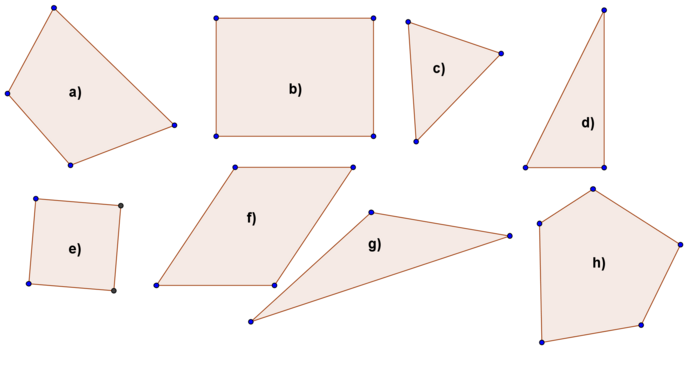 Betrachte das Bild und markiere mit einem grünen x jene Aussagen, die zutreffen. Welche der Figuren ist ein ... …Viereck?…Dreieck? …Rechteck? …rechtwinkliges Dreieck? …Parallelogramm? a)b)c)d)e)f)g)h)a)b)c)d)e)f)g)h)a)b)c)d)e)f)g)h)a)b)c)d)e)f)g)h)a)b)c)d)e)f)g)h)